25.10.2017г. Профилактическое занятие в Купинской школе.Сотрудник 25 октября государственным инспектором безопасности дорожного движения ОГИБДД О МВД России по Безенчукскому району старшим лейтенантом полиции Андреем Анненковым проведено  занятие по безопасности дорожного движения для учеников 1-4 классов Купинской школы Безенчукского района. Мероприятие продолжило выступление школьников и показ презентации, подготовленные  в рамах областного конкурса  «ЮИД - вчера, сегодня, завтра!» в номинации «Знаю сам, научу другого». Ребята продемонстрировали знание дорожных знаков, рассказали об истории создания и задачах ЮИД.Госинспектор вручил первоклассникам Памятки о правилах безопасного поведения на дороге, а остальным ребятам - закладки - «светофоры»,  с одной стороны которых описаны действия пешеходов при смены сигналов светофора, а с другой-  напоминание как  переходить  дорогу по  «зебре» и без нее, о запрете игр на проезжей части и предупреждение  о необходимости быть внимательным на дороге.  Кроме того, учащимися Купинской школы организован уголок безопасности дорожного движения, право торжественного открытия  было предоставлено старшему лейтенанту полиции Андрею Анненкову. Сотрудник полиции ознакомился с макетом, иллюстрирующим дорожное движение на территории школы, познавательными стендами и похвалил ребят за их творческий подход и активную позицию в вопросе обеспечения безопасности дорожного движения.В мероприятии приняли участие 41 человек.	В завершение  встречи ребята задали сотруднику полиции интересующие вопросы и получили на них исчерпывающие ответы. Старший лейтенант полиции Андрей Анненков  пожелал присутствующим успехов в учебе, призвал ребят к соблюдению Правил дорожного движения и быть внимательными на дороге.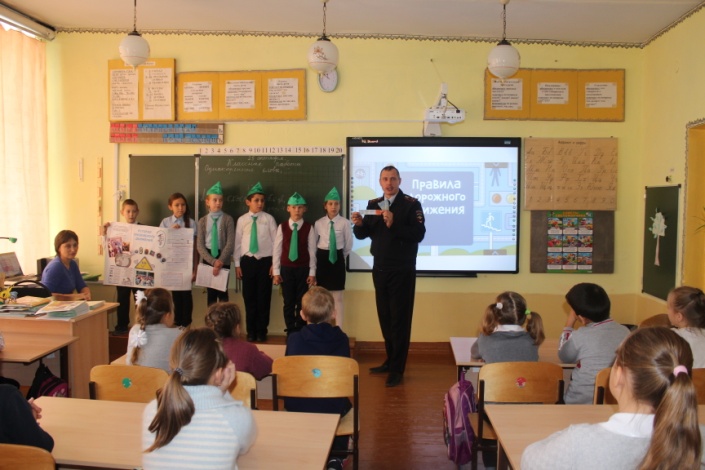 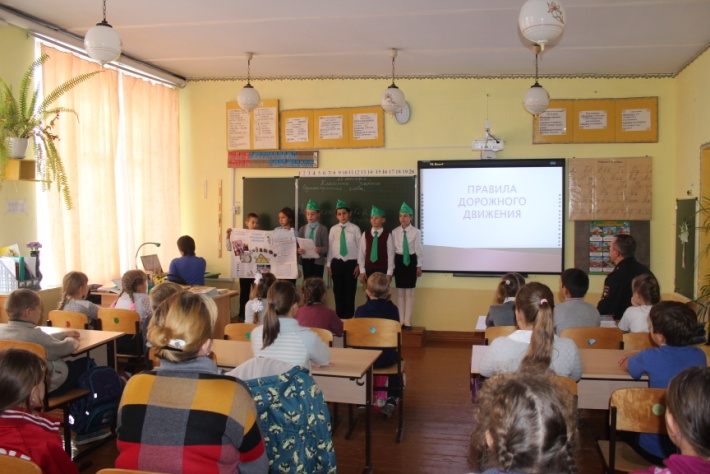 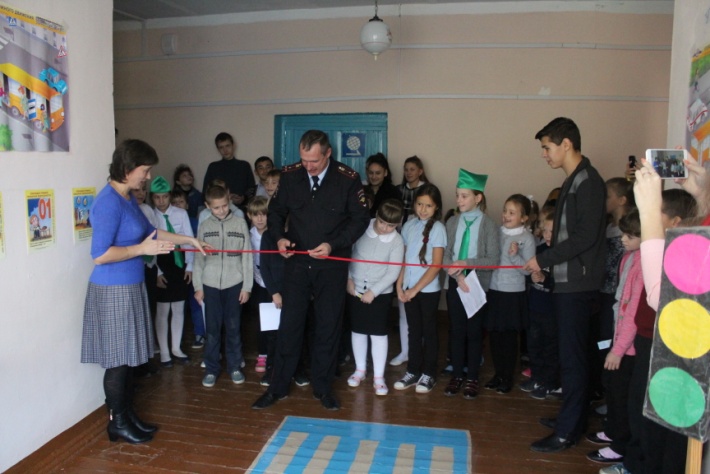 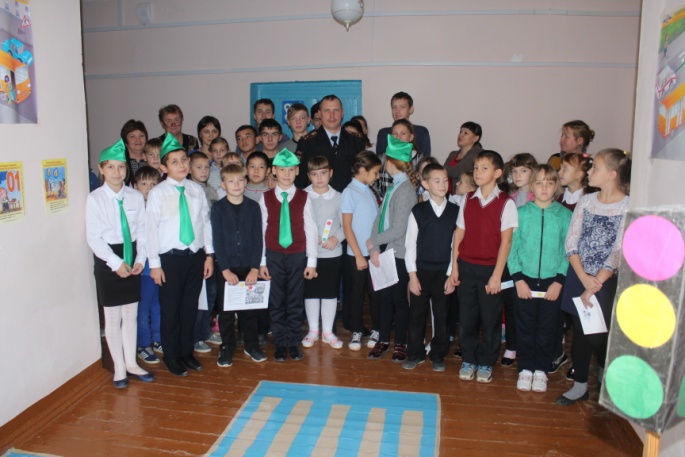 